Mt. Whitney High School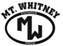 A California Distinguished School & Home of the PioneersGo Pioneers!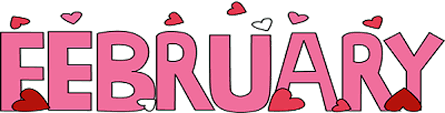 Happy Friday February 10th, 2023Rally Before Lunch Bell SchedulePeriod 0	7:36	-	8:24	48 minutesPeriod 1	8:30	-	9:18	48 minutesPeriod 2	9:24	-	10:18	54 minutesPeriod 3	10:24	-	11:12	48 minutesPeriod 4	11:18	-	12:06	48 minutesRally		12:12	-	1:00	48 minutesLunch		1:00	-	1:40	40 minutesPeriod 5	1:46	-	2:34	48 minutesPeriod 6	2:40	-	3:28	48 minutesStudent Notes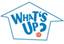 1. Landed a job and need a work permit?  Come to the front office and pick up an application with Mrs. Villalobos 2. If you want a place to stay warm during the early morning hours, the library is open Monday thru Friday at 7:15am. Also, tutoring is available in the morning too.3. Have you purchased your ASB sticker yet? You'll get into home games for free and discounts on dances! They are on sale before school, at lunch, and after school in the finance office. Get yours today!4. Need some help with homework? Tutoring is available for FREE after-school in the library Monday thru Thursday.5. Would you like to audition for a dance class for next school year?  Dance Clinics will be February 23, 27 and auditions will be on March 1st.  You can be in Intro to Dance without auditioning, just indicate your interest on your registration form for next school year.  Come see Mrs. A and pick up an audition packet in the dance room if you would like to audition J6. If you would like to be in the Pioneer Partners dance in the dance show, we are meeting every Tuesday at lunch in M-10 at 1:00.  We will be learning a dance with our friend from PIVOT and performing it in the dance show on March 24 & 25.7. “On February 14th, just like last year! During lunch, XL is hosting a Valentine’s Day Photo booth near the cafeteria. Come join us to take a photo with your friends. We also will have game to play and prizes you can win. Photos will be printed the next day, so make sure to come after to pick up your photo.”8. If you are interested in joining the stage crew for the musical, please come by B-27 and pick up information. We need students to run spotlights, move sets, and set up props9.If you are a current student and are interested in being a part of MWHS AVID for the 2023-2024 school year apply by completing the Google Form listed on Minga.  Applications will close Friday February 24th for current students. If you have any questions please see Mrs. Naylor in K5.10. Happy National School Counselor Week!  We would love to recognize our Mighty MW Counselors Ms. Bravo, Ms. Bostwick, Mrs. Hernandez, Mr. Jimenez, Ms. Saechao, Mrs. Sarabian, and Mr. Vivieros for always believing in our Pioneers and encouraging Us to believe in ourselves, teaching valuable social skills, life skills, and leadership skills. Your hard and dedication to Us DOES NOT go unnoticed!  Staff and Students- If you see Our School Counselors on campus, please remind them of how important and special they are to Us All.Club Notes*Chess Club meets every day, during lunch, in room S11. Also, the club meets Monday and Wednesday in the library after-school. If you play chess or want to learn, you are invited to join us.*MW ASB is hosting our first ever Love Week Themed Tailgate on Wednesday, February 15th from 5-8pm in the north parking lot. There will tons of food vendors, games, a raffle, entertainment, bounce houses, and much more! This is a free community event, so invite your friends and family. We are so excited, and we can’t wait to see you there! *PLS Club or the Poetry Club will meet on Tuesday, February 14th during lunch in J-5.*Hi! Can you add this to the bulletin for us? Thanks!Join Link Crew for the 23-24 school year!Help new students feel comfortable on our campus.Gain Leadership experienceParticipate in school activitiesPick-up an application in K-7, attendance, and counselingIf you have questions, see Mrs. Bolden in K-7*Show someone you care!  Key Club is pre-selling Real Rose Valentine Grams.  These beautiful real rose buds will be delivered to your someone special on Valentine's Day during 4th period.  To purchase one, stop by the Key Club Table in the Quad at lunchtime any day this week.  They are only $3.00 and come with a card to write a special note, ribbon, and decorations too!  They will make someone's day!Visual And Performing Arts  Senior Notes 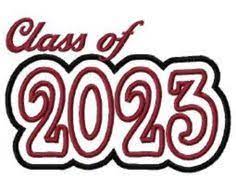  Mt. Whitney High School Seniors and Parents.  Don’t forget to purchase your cap and gown. Additional details are available by following this link:https://eng7e.seismic.com/ls/7ed522a8-6ef6-433e-a669-a571dd80545b/5PhYnsTJGBqR8onu .*GRAD NITE tickets will be sold TODAY-15TH for $285.00 in the Library during lunch and after school until 4:00pm in the library. Permission Slip Packets are available for pick in the Library and Counseling office.   Senior Scholarships (find details on Schoology Class of 2023 Group)For any scholarship-related questions, please reach out to Mr. ViverosAdditional scholarships can be found at FastWeb.com FebruaryDue 2/10- The California Table Grape Commission (https://www.grapesfromcalifornia.com/wp-content/uploads/2022/10/20221007-ag-scholarship-application.pdf)Due 2/15- VUTA- Visalia Unified Teachers Association   (https://drive.google.com/file/d/1AIrXOu0ULYdGf62Zli-KoOfzpSAS5rpX/Due 2/15- February 15, 2023 HSF- Hispanic Scholarship Fund (https://www.hsf.net/scholarshipDue 2/17- TCSBA- Tulare County School Boards Association (https://tcoe.org/docs/default-source/administration/2023-tcsba-scholarship-packet.pdf)AprilDue 4/3- Karen Jones Memorial Scholarship 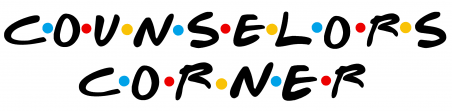 If you need to meet with your counselor, please submit a request at vusd.org/domain/935 or stop by during walk-in hours at lunch.Upcoming Events:Sports Bulletin :Please copy and paste this link into your web browser https://docs.google.com/document/d/1MSM1gLDpOFl0o6wa-wJkbBHvJ_OhZoihxFZSILm47GI/editTo unsubscribe or subscribe to the Daily Bulletin:http://mailman.visalia.k12.ca.us/mailman/listinfo/mwhs-bulletinHave questions regarding the bulletin? Contact:Stephanie Villalobos, MWHSsvillalobos@vusd.org